МУНИЦИПАЛЬНОЕ ОБРАЗОВАНИЕГОРОДСКОЙ ОКРУГ СУРГУТХАНТЫ-МАНСИЙСКОГО АВТОНОМНОГО ОКРУГА – ЮГРЫАДМИНИСТРАЦИЯ ГОРОДАПОСТАНОВЛЕНИЕО комплексном развитии территории жилой застройкичасти микрорайона 2 города СургутаВ соответствии со статьями 66, 67 Градостроительного кодекса Российской Федерации, постановлением Правительства Ханты-Мансийского автономного округа – Югры от 11.06.2021 № 213-п «О регулировании отдельных отношений в сфере комплексного развития территорий в Ханты-Мансийском автономном округе – Югре», распоряжениями Администрации города от 30.12.2005 № 3686 «Об утверждении Регламента Администрации города», от 21.04.2021 № 552                  «О распределении отдельных полномочий Главы города между высшими долж-ностными лицами Администрации города»:1. Принять решение о комплексном развитии территории жилой застройки части микрорайона 2 города Сургута.2. Утвердить сведения о местоположении, площади и границах терри-тории, подлежащей комплексному развитию территории жилой застройки                        в городе Сургуте, согласно приложению 1.3. Утвердить перечень объектов капитального строительства, располо-женных в границах территории, подлежащей комплексному развитию терри-тории жилой застройки в городе Сургуте, подлежащих сносу или реконструкции, включая многоквартирные дома, согласно приложению 2.4. Установить предельный срок реализации решения о комплексном развитии территории жилой застройки в городе Сургуте с момента принятия настоящего решения – пять лет.5. Установить, что самостоятельная реализация муниципальным образо-ванием городской округ Сургут Ханты-Мансийского автономного округа – Югры решения, указанного в пункте 1 настоящего постановления, не предус-мотрена.6. Определить основные виды разрешенного использования земельных участков и объектов капитального строительства, которые могут быть выбраны при реализации решения о комплексном развитии территории жилой застройки в городе Сургуте, а также предельные параметры разрешенного строительства, реконструкции объектов капитального строительства в границах территории,                   в отношении которой принимается такое решение, согласно приложению 3.7. Департаменту массовых коммуникаций и аналитики разместить настоящее постановление на официальном портале Администрации города (www.admsurgut.ru) в течение 10 дней с момента его издания.8. Муниципальному казенному учреждению «Наш город» опубликовать настоящее постановление в газете «Сургутские ведомости».9. Настоящее постановление вступает в силу с момента издания.Заместитель Главы города		 Г.С. НевоструевПриложение 1к постановлению Администрации городаот ____________ № _______Сведения о местоположении, площади и границах территории, подлежащей комплексному развитию территории жилой застройки части микрорайона 2 города Сургута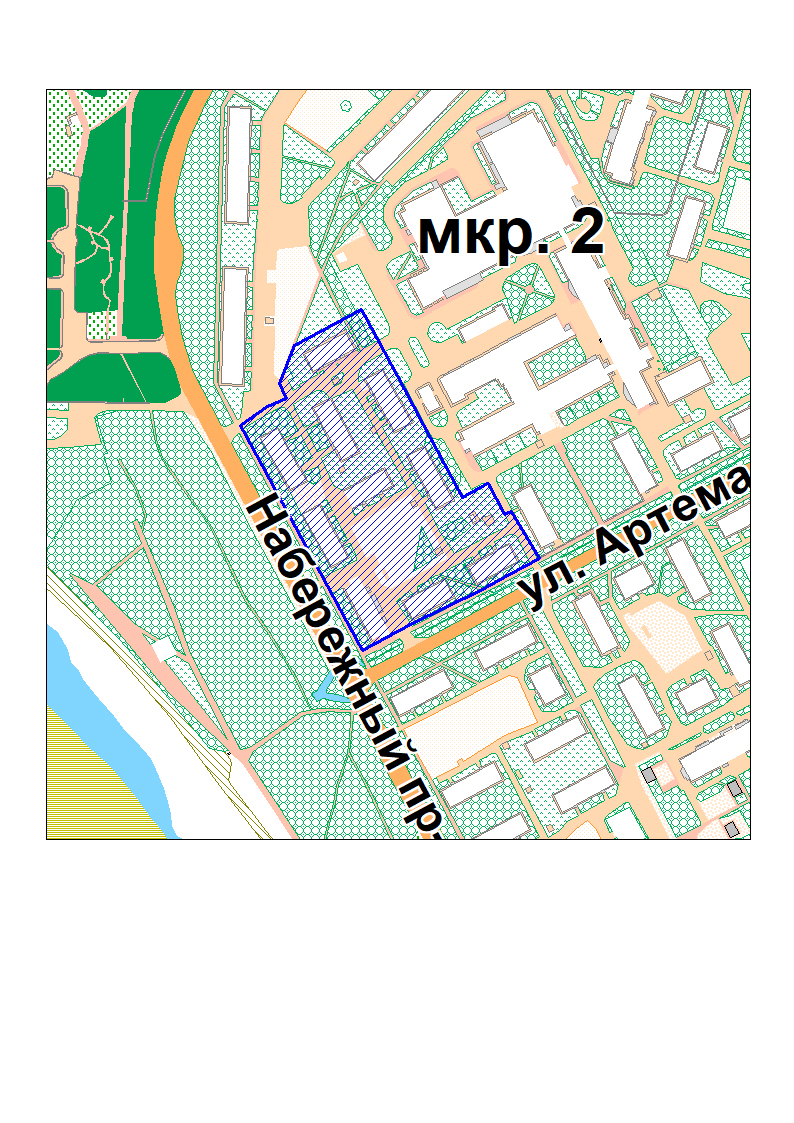 Масштаб 1:2000 		- Граница КРТОписание местоположения границ территории, подлежащей КРТ.Территория, предлагаемая для комплексного развития, расположена 
по адресу: Российская Федерация, Тюменская область, Ханты-Мансийский автономный округ – Югра, муниципальное образование городской округ Сургут, ограничена улицами: Артема, проспектом Набержным и жилой территорией части 2 микрорайона, площадью 1,38 га, отнесена к категории земель –                       земли населенных пунктов.Рассматриваемая территория находится в кадастровом квартале 86:10:0101105, в территориальной зоне Ж.4: зоне застройки многоэтажными жилыми домами.Координатыхарактерных точек границ территории, подлежащей комплексному развитию жилой застройки части микрорайона 2 города СургутаПриложение 2к постановлению Администрации городаот ____________ № _______Перечень земельных участков и объектов капитального строительства, расположенных в границах территории, подлежащей комплексному развитию жилой застройки части микрорайона 2 города Сургута, в том числе перечень объектов капитального строительства, подлежащих сносу или реконструкции, включая многоквартирные домаПримечание: *объекты инженерной инфраструктуры (сети теплоснабжения, сети водоснабжения и водоотведения, сети электроснабжения, линии связи и иные сети), расположенные в границах территории, подлежащей комплексному развитию, в отношении которых будут осуществлены мероприятия по демонтажу и реконструкции застройщиком 
в рамках реализации договора о комплексном развитии территории, в соответствии с полученными техническими условиями и заключениями ресурсоснабжающих организаций.Приложение 3к постановлению Администрации городаот ____________ № _______Основные виды разрешения использования земельных участков и объектов капитального строительства, которые могут быть выбраны при реализации решения о комплексном развитии территории жилой застройки части микрорайона 2 города Сургута, а также предельные параметры разрешенного строительства, реконструкции объектов капитального строительства в границах территории, в отношении которой принимается такое решениеОСНОВНЫЕ ВИДЫ И ПАРАМЕТРЫ РАЗРЕШЕННОГО ИСПОЛЬЗОВАНИЯ ЗЕМЕЛЬНЫХ УЧАСТКОВ 
И ОБЪЕКТОВ КАПИТАЛЬНОГО СТРОИТЕЛЬСТВА, ЗОНА ЗАСТРОЙКИ МНОГОЭТАЖНЫМИ ЖИЛЫМИ ДОМАМИ» (Ж4)«08»062022№4548Обозначение характерных точек границКоординатыКоординатыОбозначение характерных точек границXYн1983753,733570088,75н2983763,913570102,85н3983768,263570112,99н4983775,773570109,66н5983796,153570117,59н6983815,243570152,64н7983769,933570177,02н8983757,783570183,63н9983715,693570206,56н10983723,033570219,44н11983722,743570220,11н12983706,493570228,86н13983708,353570232,43н14983683,013570247,08н15983674,653570231,13н16983666,423570215,76н17983648,213570178,94н18983634,293570153,43н1983753,733570088,75№ п/пАдрес (либо координаты) здания, строения, сооружения (объект)Функциональное назначение объектаКадастровый номер земельного участкаПлощадь земельного участка, кв. мКадастровый номер объекта, расположенного на ЗУПостановление Администрации города Сургута о признании МКД аварийным и подлежащим сносуПланируемые мероприятия в отношении объекта1Российская Федерация, Ханты-Мансийский автономный округ – Югра, город Сургут, проспект Набережный, дом 38/1многоквартирный домотсутствуетотсутствуетотсутствуетраспоряжение Администрации города от 31.01.2014 № 192 
«О сроках отселения физических 
и юридических лиц из домов, признанных аварийными 
и подлежащими сносу, а также 
из домов, являющихся ветхими, 
и из жилых помещений, непригодных для проживания»снос2Российская Федерация, Ханты-Мансийский автономный округ – Югра, город Сургут, проспект Набережный, дом 38многоквартирный домотсутствуетотсутствуетотсутствуетраспоряжение Администрации города от 31.01.2014 № 192 
«О сроках отселения физических 
и юридических лиц из домов, признанных аварийными 
и подлежащими сносу, а также 
из домов, являющихся ветхими, 
и из жилых помещений, непригодных для проживания»снос3Российская Федерация, Ханты-Мансийский автономный округ – Югра, город Сургут, проспект Набережный, дом 40многоквартирный домотсутствуетотсутствуетотсутствуетраспоряжение Администрации города от 31.01.2014 № 192 
«О сроках отселения физических 
и юридических лиц из домов, признанных аварийными 
и подлежащими сносу, а также 
из домов, являющихся ветхими, 
и из жилых помещений, непригодных для проживания»снос4Российская Федерация, Ханты-Мансийский автономный округ – Югра, город Сургут, проспект Набережный, дом 44/1многоквартирный домотсутствуетотсутствуетотсутствуетраспоряжение Администрации города от 31.01.2014 № 192 
«О сроках отселения физических 
и юридических лиц из домов, признанных аварийными 
и подлежащими сносу, а также 
из домов, являющихся ветхими, 
и из жилых помещений, непригодных для проживания»снос5Российская Федерация, Ханты-Мансийский автономный округ – Югра, город Сургут, проспект Набережный, дом 44/2многоквартирный домотсутствуетотсутствуетотсутствуетраспоряжение Администрации города от 31.01.2014 № 192 
«О сроках отселения физических 
и юридических лиц из домов, признанных аварийными 
и подлежащими сносу, а также 
из домов, являющихся ветхими, 
и из жилых помещений, непригодных для проживания»снос6Российская Федерация, Ханты-Мансийский автономный округ – Югра, город Сургут, проспект Набережный, дом 44многоквартирный домотсутствуетотсутствуетотсутствуетраспоряжение Администрации города от 31.01.2014 № 192 
«О сроках отселения физических 
и юридических лиц из домов, признанных аварийными 
и подлежащими сносу, а также 
из домов, являющихся ветхими, 
и из жилых помещений, непригодных для проживания»снос7Российская Федерация, Ханты-Мансийский автономный округ – Югра, город Сургут, рядом с проспектом Набережный, дом 40ГРПотсутствуетотсутствуетотсутствуетотсутствуетотсутствует8Российская Федерация, Ханты-Мансийский автономный округ – Югра, город Сургутгазопровод АГРС-4 до колодца с 3-мя задвижками (УБР улица Магистральная) ПК-0 до ПК-42 7.7. сооружения трубопроводного транспортаотсутствуетотсутствует86:10:0000000:6692отсутствуетотсутствует9Российская Федерация, Ханты-Мансийский автономный округ – Югра, город Сургутзакольцовка системы газоснабжения микрорайонов № 2, 3 города Сургута с установкой 2-го ГРП, 1.6. сооружения газохимического комплексаотсутствуетотсутствует86:10:0000000:21119отсутствуетотсутствует10Ханты-Мансийский автономный округ – Югра, город Сургут, улица 1а, 2, 3, 4, 5, 6, 
улица Григория Кукуевицкого, проспект Набережный, поселок ЦПКРС, ГСК Сибиряк, Кедровый Лог, Заячий островэлектросетевой комплекс. Сети электроснабжения от ПС Пионернаяотсутствуетотсутствует86:10:0101000:2554отсутствует*11Тюменская область, Ханты-Мансийский автономный округ – Югра, город Сургут, микрорайоны 1А, 2, 3, 4, 5, 6, улица Григория Кукуевицкого, проспект Набережный, поселок ЦПКРС, ГСК Сибиряк, Кедровый лог, Заячий островэлектросетевой комплекс. Сети электроснабжения от ПС Пионернаяотсутствуетотсутствует86:03:0000000:122612отсутствует*12Ханты-Мансийский автономный округ – Югра, город Сургут, улица Артема, Реконструкция и строительство комплекса зданий пединститутав микрорайоне 2наружные сети канализацииотсутствуетотсутствует86:10:0101140:174отсутствует*13Ханты-Мансийский автономный округ – Югра, город Сургут, улица Артема, Реконструкция и строительство комплекса зданий пединститута в микрорайоне 2перенос газопроводаотсутствуетотсутствует86:10:0101140:175отсутствует*14Ханты-Мансийский автономный округ – Югра, город Сургут, улица Артемавнутрипло-щадочные сети тепловодоснабжения от ЦТП до УТ-4 по ул. Артема в составе объекта: «Реконструкция и строительство комплекса зданий пединститута по улице Артема в микрорайоне № 2»отсутствуетотсутствует86:10:0101140:182отсутствует*15Ханты-Мансийский автономный округ - Югра, город Сургут, улица Артема, микрорайон 2, учебное здание СУГПИ сети канализацииотсутствуетотсутствует86:10:0101140:206отсутствует*16Ханты-Мансийский автономный округ – Югра, город Сургут, улица Артема, Реконструкция и строительство комплекса зданий пединститута в микрорайоне 2сети связиотсутствуетотсутствует86:10:0101140:209отсутствует*17Ханты-Мансийский автономный округ – Югра, город Сургут, улица Артема, микрорайон 2 внутриплощадочные сети тепловодо-снабженияотсутствуетотсутствует86:10:0101140:213отсутствует*18Ханты-Мансийский автономный округ – Югра, город Сургут, проспект Набережный, 27, «Подстанция 110/10/6 кВ «Пионерная-2», с ВЛ-110 кВ»телефонная канализацияотсутствуетотсутствует86:10:0101105:87отсутствует*Виды использованияВиды использованияПараметры разрешенного использованияОграничения использования земельных участков и объектов капитального строительстваНаименование вида использованияописание вида использованияПараметры разрешенного использованияОграничения использования земельных участков и объектов капитального строительстваМногоэтажная жилая застройка (высотная застройка)размещение многоквартирных домов этажностью девять этажей и выше;благоустройство и озеленение придомовых территорий;обустройство спортивных и детских площадок, хозяйственных площадок 
и площадок для отдыха;размещение подземных гаражей 
и автостоянок, размещение объектов обслуживания жилой застройки 
во встроенных, пристроенных 
и встроенно-пристроенных помещениях многоквартирного дома в отдельных помещениях дома, если площадь таких помещений в многоквартирном доме 
не составляет более 15% от общей площади домаэтажность – от 9 эт.минимальный отступ от красной линии – 5 м.По красной линии допускается размещение жилого дома с встроенными в первый этаж или пристроенными помещениями общественного назначения, кроме объектов образования и просвещения.при размещении жилых домов вдоль магистральных улиц и дорог в первых этажах таких домов должны размещаться помещения исключительно объектов общественного (нежилого) назначения.Размещение встроенных, пристроенных и встроенно-пристроенных объектов осуществлять в соответствии с требованиями СП 54.13330.2011. Свод правил. Здания жилые многоквартирные. актуализированная редакция СНиП 31-01-2003.размещение объектов общественного назначения во встроенных, пристроенных и встроенно-пристро-енных помещениях многоквартирного дома допускается только со стороны красных линий.Максимальный процент застройки в границах земельного участка – 15.Размеры земельных участков определяются в соответствии с региональными нормативами градостроительного проектирования Ханты-Мансийского автономного округа – Югры-Дошкольное, начальное и среднее общее образо-ваниеразмещение объектов капитального строительства, предназначенных для просвещения, дошкольного, начального и среднего общего образования (детские ясли, детские сады, школы, лицеи, гимназии, художественные, музыкальные школы, образовательные кружки и иные организации, осуществляющие деятельность по воспитанию, образованию и просвещению), в том числе зданий, спортивных сооружений, предназначенных для занятия обучающихся физической культурой и спортомэтажность – до 4 эт.минимальный отступ от красной линии – 25 м.максимальный процент застройки в границах земельного участка детского сада – 50.максимальный процент застройки в границах земельного участка школы – 60.размеры земельных участков опреде-ляются в соответствии с региональными нормативами градостроительного проектирования Ханты-Мансийского автономного округа – Югры, местными нормативами градостроительного проектирования на территории муниципального образования городской округ город Сургут-Земельные участки (территории) общего пользованияземельные участки общего пользования. Содержание данного вида разрешенного использования включает в себя содержание видов разрешенного использования с кодами 12.0.1 – 12.0.2 --